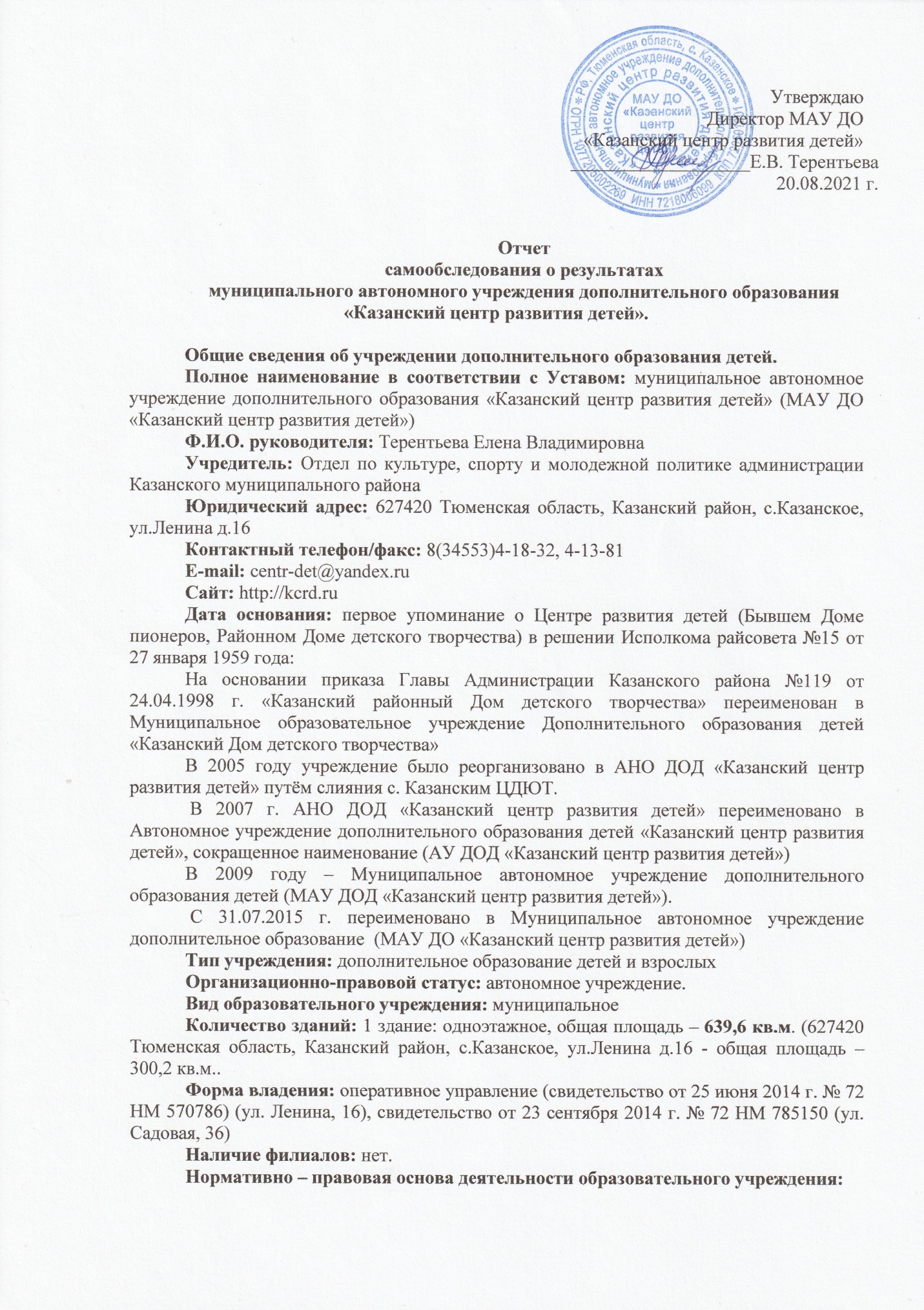 Лицензия на право осуществления образовательной деятельности: регистрационный № 050 от 10.02.2016 г., серия 72 ЛО1 № 0001682 (Настоящая лицензия предоставлена на основании приказа Департамента образования и науки Тюменской области от 15 февраля 2016 г. № 84/ОД; на срок-бессрочно).Устав учреждения: утвержден приказом отдела по культуре, спорту и молодежной политике администрации Казанского муниципального района № 83 от 14.05.2015 г., зарегистрирован в межрайонной инспекции федеральной налоговой службы России № 14 23.07.2015 г.Образовательная программа МАУ ДО «Казанский центр развития детей»: протокол педагогического совета № 8 от 27.08.2021 г.Реализуемые основные общеобразовательные программы: дополнительные общеобразовательные программы. Особенности организационно-штатной структуры: линейно-функциональный тип организационной структуры. В соответствии с Уставом учреждения непосредственное управление осуществляет действующий на основе единоначалия директор. Ему непосредственно подчиняется заместитель по учебно-воспитательной работе. Органы управления и самоуправления: учредитель, директор, Общее собрание сотрудников, Педагогический Совет.Сведения о должностных лицах: директор – Терентьева Елена Владимировна, тел. 8 (3452) 4-18-32; заместитель директора по учебно-воспитательной работе – Шангина Татьяна Сергеевна, тел. 8 (3452) 4-12-03.Приоритетные направления работы МАУ ДО «Казанский центр развития детей» в 2020-2021 учебном году:- Реализация гражданами РФ гарантированного государством права на получение общедоступного дополнительного образования;- Развитие кадрового потенциала и педагогической компетентности;- Внедрение эффективных воспитательных технологий, способствующих наиболее полной самореализации и самоутверждению ребенка, создающих «ситуации успеха» основанного на раскрытии и развитии способностей и талантов ребенка.Материально-техническое оснащение МАУ ДО «Казанский центр развития детей» в 2020-2021 году    Учреждение соответствует санитарно – гигиеническим нормам и правилам по устройству и содержанию всех помещений. Соблюдаются нормы санитарии и гигиены образовательного процесса, режима занятий. Систематически во всех помещениях проводится влажная уборка и проветривание. Условия для соблюдения правил личной гигиены созданы. Здания готовы для проведения образовательного процесса. Акты готовности подписаны.Системы электроснабжения, водоснабжения, отопления, канализации находятся в исправном состоянии, соответствуют нормам. Обслуживание осуществляется подрядными организациями по договорам.Наличие оборудованных помещений для организации процесса обучения, работы специалистов, наличие бытовых помещений.  Все помещения оформлены эстетично и оснащены необходимой мебелью, техникой, оборудованием, наглядными пособиями. Оснащенность всех учебных классов техническими средствами обучения составляет 98% .  В учреждении имеются:  - 1 учебный класс, актовый зал (по адресу: с.Казанское, ул. Ленина, 16).  Для посетителей и родителей работают постоянно действующие выставки, информационные стенды, где они могут познакомиться с новостями учреждения и получить тематическую, полезную информацию. Потенциал педагогических кадров за 2020- 2021г.В МАУ ДО «Казанский центр развития детей» фактическая численность составляет  24 сотрудника, из них 16 основных работников, численность работников работающих на условиях внешнего совместительства - 8. Численность педагогических работников составляет 19, из них 11 основных работников,  8  внешних совместителей.В 3 квартал 2021 года трудовой коллектив учреждения имел следующие характеристики:Состав трудового коллектива учрежденияОсновная часть педагогического коллектива – это молодые педагогические работники имеющие достаточный опыт для ведения педагогической деятельности.Соотношение  педагогических кадров по стажу работы (основные работники и внешние совместители)Анализ количества педагогических работников по стажу работы показывает, что педагогический коллектив учреждения в  течении 2020-2021 года изменился, в коллектив влились новые специалисты с небольшим стажем работы. В коллективе работают как опытные так и начинающие педагоги. Такое сочетание грамотности и опыта является основой для  грамотной организации  учебно-воспитательного  процесса. Степень укомплектованности учреждения необходимыми специалистамиСредняя нагрузка на одного педагога дополнительного образования в среднем составляет 1 ставка, средняя нагрузка внешних совместителей составляет 0,19 ставки.Квалификация педагогических кадровАнализ количества основных работников и внешних совместителей показывает, что педагогический коллектив учреждения остаётся стабильным. Учреждение укомплектовано кадрами, которые имеют высокий образовательный уровень Обучаются в высших учебных заведениях: Кузнецов  А.В.. Количество и удельный вес педагогов дополнительного образования, имеющих высшую, первую, вторую квалификационную категорияВозрастной состав основных педагогических работников (без учета внешних совместителей)Как видно из таблицы, количество основных педагогических работников до 40 лет составляет 50 %, что приносит коллективу только положительные стороны – разработка новых идей, технологий, образовательных программ, возможность учиться у более опытных педагогов. Сведения о молодых специалистахКак видно из таблицы, сохранность молодых специалистов (в %) в течении 3-квартала 2021г. остается стабильной. Сведения о текучести кадровВ целях сокращения текучести кадров руководителям высшего и среднего звена, рекомендуется:- применять меры к обеспечению эффективного использования трудовых ресурсов;- повышать степень участия в деятельности образовательной организации каждого работника;- систематически улучшать материально- техническую оснащенность организации;- усилить контроль за применением действующих условий оплаты труда, не допускать несоответствия между трудовым вкладом работника и получаемым им вознаграждением;- усилить контроль за трудоустройством.Принятие указанных мер позволит улучшить использование трудовых ресурсов, уменьшить текучесть кадров. В учреждении уделяется внимание повышению квалификации педагогов. Наиболее распространенные формы повышения квалификации педагогических работников: аттестация, прохождение долгосрочных и краткосрочных курсов повышения квалификации по своему профилю деятельности, обучающие семинары, самообразование, участие в городских, семинарах, методических и творческих объединениях, советах, педагогических  мастерских и др. Количество и удельный вес педагогических работников, прошедших курсовую переподготовку за последние 3 годаАдминистрация учреждения отслеживает систематичность прохождения педагогическими работниками курсов повышения квалификации, в соответствии с имеющимся перспективным планом, рассчитанным на три года.Благодаря системной работе, отмечается регулярный рост числа награжденных педагогов и их воспитанников:  Январь – Благодарственное письмо за активное участие в добровольческой деятельности Тюменской области.- Грамота волонтёрскому отряду «Молодёжка» за участие в конкурсе презентаций «Творим добро».- Грамота волонтёрскому отряду «Молодёжка» за участие в районной игре «Время развеять дым»- Диплом Клевцовой Н.М. за подготовку участника занявшего 3 место в Международном конкурсе « Арт Авангард»- Грамота Клевцовой Н.М. за участие в районной выставке «Мастера Казанские»- Диплом Богатыревой Г.М. за подготовку участника занявшего 3 место Международном конкурсе « Арт Авангард»- Диплом Богатыревой Г.М за 1 место в Международном конкурсе « Арт Авангард»- Грамота Богатыревой Г.М.  за участие в районной выставке «Мастера Казанские»Февраль-  Диплом за 2 место в Областном заочном юниорском конкурсе «Подрост» Жунубаева С. ( руководитель Богатырева Г.М.)- Участие в Международном творческом конкурсе «Арт Авангард»: диплом за 3 место Плесовских С. ; диплом за 3 место Третьяков С.; диплом за участие Доготарь Н.; дипломы за подготовку участников Богатыревой Г.М..- Диплом победителя Всероссийского открытого творческого конкурса «Позитив 2017» Орлову Даниилу  (педагог Клевцова Н.М.)- Диплом 2 степени волонтёрскому отряду «Молодёжка» за участие в районном конкурсе агитбригад « Я выбираю жизнь»- Грамота за участие в районном конкурсе «Сохраним наш край»-Диплом победителя всероссийского конкурса «Позитив» 2017г. Патрахина Валерия- Участие в областной спартакиаде СГДПВС в г. Ялуторовске Агиев А.С.22.02.2017г.- Участие в координационном совете поисковых отрядов Тюменской области Агиев А.С.- Участие в экологическом форуме «Зелёная планета 2017г.» номинация «Зелёная планета глазами детей»- конкурс рисунков: Степаненко Ольга, Белова Алина, Григорьева Елизавета, Мазина Дарья, Шипицина Виктория, Ермолаева Валерия, Деревянкина Екатерина, Анафина Мадина, Васильева Эрика, Пальянова Татьяна, Пальянова Яна, Плесовских Софья, Кондратьева Олеся. Номинация: «Планета земля»- конкурс фотографий : Мазина Дарья, Щетникова Наталья, Карпуцин Илья, Бушина Дарья, Иванов Кирилл, Иванов Игорь, Туренина Мария, Гайкин Андрей.Диплом за подготовку участника Занявшего 2 место в Международном конкурсе «Арт Авангард»- Богатыревой Галине Михайловне.Диплом за подготовку участника Занявшего 1 место в Международном конкурсе «Арт Авангард»- Богатыревой Галине Михайловне.Сертификат об участии в образовательной программе «Моя идея» -Богатыревой Галине Михайловне.Сертификат об участии в образовательной программе «Моя идея»- Зуевой Алене Юрьевне.Сертификат об участии в образовательной программе «Моя идея»- Велижанских Алексею Владимировичу.Благодарственное письмо Богатыревой Г.М. за активное участие и вклад в формирование экологической культуры детей и молодёжи.Сертификат об участии в работе образовательной площадки «Урал добровольческий» форума молодёжи Уральского федерального округа «Утро-2017»- Останиной О.А.Благодарность  Велижанских А.В.  за многолетний и добросовестный труд от главы района. Блогадарственное письмо Юшковой А.С. за подготовку участников Областного экологического форума «Зелёная планета»Сертификат участника образовательной сессии для СО НКО – Зуевой Алене Юрьевне- Участие в областной военно- тактической игре «Под Знаменем Победы»-Специальный диплом «Надежда Тюменской области» регионального этапа Всероссийского конкурса лидеров и руководителей детских и молодёжных объединений Лидер 21в.- Альдиева З.Ю.- Диплом участника регионального этапа Всероссийского конкурса лидеров и руководителей детских и молодёжных объединений Лидер 21в.- Альдиева З.Ю.- Свидетельство о прохождении курсов «Лидер добровольческого объединения» Постаногова С.В.-Диплом победителя районной выставки цветов «Сибирское разноцветье»- МАУ ДО «Казанский центр развития детей»- Участие в заочном этапе конкурса «Моя идея» Агиев А.С., Альдиева Л.С.- - Свидетельство о прохождении курсов «Лидер добровольческого объединения» Руф Максим, Петровских Валерия, Барабанщиков Владислав.-Диплом за участие «Минута славы» на областной обучающей смене для лидеров добровольческого движения Петровских  Валерия.- Сертификат Постаноговой С.В. о прохождении обучения на стажёрской площадке - «Инновационные формы и методы работы с семьями и детьми, находящимися в кризисной ситуации»  -Диплом 1 место Всероссийского конкурса  «Древо Талантов» номинация техническое творчество Мазина А.М.           -Диплом 1 место Всероссийского конкурса  «Древо Талантов» номинация техническое творчество Ляпунова Ксения           Диплом участника проекту клуб общения «Мы вместе», грант 16 тысяч рублей.-Специальный диплом «Надежда Тюменской области» регионального этапа Всероссийского конкурса лидеров и руководителей детских и молодёжных объединений Лидер 21в.- Альдиева З.Ю.-Сертификат участника слёта лидеров Тюменского регионального отделения «РДШ» Альдиевой Л.С.Благодарственное письмо за активное участие в добровольческой деятельности Тюменской области Альдиевой З.Ю.Благодарственное письмо за активное участие в добровольческой деятельности Тюменской области Руф МаксимуДиплом Лидер в номинации «Не жалея своей доброты» Альдиева ЗалинаДиплом Лидер в номинации «Завтра начинается сегодня»  Огнёв Александр-Диплом Участника передачи для подростков «Птенец»  Барабанщиковой Валерии-Диплом Участника передачи для подростков «Птенец» Альдиевой ЗалинеБлагодарственное письмо  за вклад в организацию и проведение регионального этапа Всероссийского конкурса «Лидер 21 в.»-Благодарственное письмо Агиеву Амиру Салмановичу-За вклад в патриотическое воспитание молодёжи муниципального образования и активную жизненную позицию.-Благодарственное письмо Агиеву Амиру Салмановичу- за достигнутые успехи в поисковой работе и личный вклад в дело увековечения памяти павших защитников Отечества.- Сертификат участника «Школа поликультурного общения» Альдиева Залина- Сертификат участника «Школа поликультурного общения» Барабанщиков Владислав- Сертификат участника «Школа поликультурного общения» Альдиева Л.С.- Сертификат участника «Школа поликультурного общения» Терентьева Алёна - Курсы повышения квалификации Филиппова С.В.-Курсы повышения квалификации Агиев А.С., Ренёв А.В., Агиев Р.С.-Диплом мамонтов Денис «Приз зрительских симпатий» во 2 областном конкурсе социальных рекламных проектов «Шагать по жизни здорово» в номинации « Лучший плакат» социальных рекламных проектов «Шагать по жизни здорово»Содержание образования, его результативность и качествоПо своей специфике образовательный процесс в учреждении имеет развивающий характер, т.е. направлен прежде всего на развитие природных задатков, на реализацию интересов детей и на развитие у них общих, творческих и специальных способностей. Соответственно, достижение обучающимися определенного уровня знаний, умений и навыков должно быть не самоцелью построения процесса, а средством многогранного развития ребенка и его способностей.Казанский центр развития детей, являясь образовательным учреждением дополнительного образования, реализует основные задачи дополнительного образования через специально организованный образовательно-воспитательный процесс, главной целью которого является развитие мотивации ребенка к познанию, творчеству, саморазвитию, самоопределению. Ориентация на подготовку к самостоятельному решению познавательных, ценностно-ориентационных и практических проблем предполагает включение обучающихся в образовательную, культурно-массовую, спортивно-оздоровительную, социально-общественную деятельность в соответствии с интересами и потребностями детей.Казанский центр развития детей осуществляет образовательную деятельность по 6 направленностям:художественная,туристско-краеведческая, естественнонаучная, техническая, военно-патриотическая, социально-гуманитарная.В 2020-2021 учебном году образовательная деятельность Казанского центра развития дете	й осуществлялась по 29 дополнительным общеобразовательным программам.Такое значительное количество программ позволяет судить о многообразии направленностей, направлений существующих  в учреждении, возрастном диапазоне реализуемых образовательных услуг, что позволяет говорить о том, что учреждение может удовлетворить многие потребности подрастающего поколения.     Анализ программ по срокам реализации свидетельствует о том, что программ  рассчитанных на один год – 97,5%,  2,4% предполагают 2-х летнее обучение.Распределение программ  по срокам реализацииАнализ данных свидетельствует о том, что программы социально-гуманитарной направленности составляют – 21,1%, 31,5% - программы технической направленности, что тоже свидетельствует об их достаточно высокой востребованности. На художественную направленность приходится 34,2% включающую ИЗО, ДПИ. Это объясняется повышенным интересом к таким видам творчества и достаточной возможностью удовлетворить эту потребность со стороны деятельности. Естественнонаучное направление 5,3% и туристско – краеведческое составляет по 5,3%.Количество программ по направленностямРаспределение  программ по уровням реализации дополнительных образовательных программ 44,7% программ по уровню реализации направлена на обучение детей среднего школьного возраста (основной общий уровень), 44,7% программ начального общего уровня предназначены для обучающихся младшего школьного возраста; 10,5%  программ приходится на дошкольное образование соответственно.Реализуемые программы, строятся с учетом всех дидактических принципов: целесообразности, систематичности, наглядности, научности и доступности содержания. Доступность  программ проявляется так же в том, что обучение бесплатно не требует   затрат со стороны родителей, это позволяет заниматься всем желающим, не зависимо от материального стояния семьи. В 2020-2021 учебном году, анализируя социальный заказ и запросы потребителей образовательных услуг (родителей, детей), возникла необходимость в разработке новых  дополнительных общеобразовательных программ по 3D моделированию. Кроме, того, наличие новых программ, позволит осуществлять принцип преемственности обучения, так каждая последующая программа является логическим продолжение предыдущей. Это будет в свою очередь способствовать увеличению охвата детей – обучающихся.В целом все программы созданы в соответствии с федеральными рекомендациями по разработке программ дополнительного образования детей (Письмо Департамента молодежной политики, воспитания и социальной защиты от 11.12 2006 «О примерных требованиях к программам дополнительного образования детей»). С целью создания условий для свободного выбора каждым школьником образовательной области, профиля программы и времени ее освоения, педагога в учреждении реализуются:- дополнительные образовательные программы художественной направленности ориентированы на развитие общей эстетической культуры обучающихся, художественных способностей склонностей в изобразительном и декоративно-прикладном видах искусства, воспитание эстетического вкуса, реализация творческого потенциала, детей и подростков;- дополнительные образовательные программы технической направленности  ориентированы на расширение политехнического кругозора обучающихся, пробуждение и развитие  интереса к математике и естественным наукам, предоставление возможности творческого самовыражения и самоопределения; формирование у учащихся целостного представления о возможностях технического моделирования и конструирования различных технических объектов. Приобретают навыки графической подготовки, учатся работать со схемами, развертками, чертежами, технической литературой, с простейшими чертежами и др. В «Робототехнике» кроме этого дети обучаются работать с компьютером: составление алгоритмов для собранных моделей, а также получают представление об особенностях составления программ управления, автоматизации механизмов, моделировании работы систем.В «Городе мастеров» (выжигание и резьба по дереву) воспитанники осваивают виды художественной обработки материалов. Занимаясь выжиганием воспитанники на практике применяют знания и развивают навыки не только по изобразительному искусству но и черчению.- дополнительные образовательные программы социально-гуманитарной направленности способствуют реализации личности в различных социальных кругах, социализации ребёнка в образовательном пространстве, адаптации личности в детском социуме, воспитанию личности, способной действовать универсально, владеющей культурой социального самоопределения; ориентированы на воспитание детей в духе дружбы, толерантности и уважения к другим нациям, к их культурно-историческим ценностям, опираясь на принципы культурологической деятельности, формировать общекультурную и коммуникативную компетенции;- дополнительные образовательные программы туристско-краеведческой направленности направлены на формирование потребностей в здоровом образе жизни, навыков безопасного поведения, воспитание коллективизма, дисциплинированности. Умения жить в походных условиях и преодолевать трудности походной жизни, путешествовать с пользой для себя, а также на создание условий для приобщения детей к истокам  культуры и духовным традициям родного края, посредством музееведения и краеведения, творческого самоопределения, самореализации личности воспитанника, подготовки его к активной социальной жизни, сохранения исторической преемственности поколений, развития национальной культуры, воспитания бережного отношения к историческому наследию народов России;- дополнительные образовательные программы естественнонаучной направленности направлена на формирование общей экологической культуры и ответственности подрастающего поколения к Земле как к уникальной экосистеме, осмотрительного и бережного отношения ко всему живому, а также формирование активной жизненной активности обучаемых, что предполагает гармоничное сочетание таких качеств, как самопознание, самореализация. Практические экологические исследования дают, учащимся богатейший материал, который успешно используется на конференциях, конкурсах. - дополнительные образовательные программы военно-патриотической направленности ( «Честь», «Патриоты») способствуют воспитанию социально активной личности, формированию гражданской позиции и чувства патриотизма детей и подростков, развивают такие качества, как дисциплина, самоорганизация, умение действовать в экстремальных и сложных жизненных ситуациях, через формирование интереса к военному искусству,  карьере военного, истории армии и флота.В образовательном процессе при реализации общеобразовательных программ дополнительного образования детей педагоги  используют различные педагогические технологии:- технологии развивающего обучения, направленные на развитие личности и ее способностей, ориентацию образовательного процесса на потенциальные возможности обучающегося и их реализацию.- технологии проблемного обучения, направленные на развитие познавательной активности, творческой самостоятельности обучающихся, использующие поисковые, исследовательские методы.- игровые технологии, обеспечивающие личностно-деятельностный характер усвоения ЗУНов, выполняющие функции коррекции, социализации, коммуникации, включающие коммуникативные.- технологии сотрудничества, устанавливающие приоритет личностных отношений, индивидуального подхода, гуманистической направленности содержания.- технологии разноуровневого (дифференцированного) обучения, обеспечивающие оптимальные условия для усвоения программного материала на различных уровнях, индивидуального развития обучающихся в условиях группы.- информационные технологии, опирающиеся на использование компьютерной и мультимедийной техники.- проектная технология, обеспечивающий обучающимся возможность самостоятельного приобретения знаний в процессе решения практических задач или проблем на основе интеграции знаний из различных предметных областей, предполагающий совокупность исследовательских, поисковых, проблемных методов, творческих по своей сути.- здоровьесберегающие технологии, направленные на сохранение здоровья участников образовательного процесса, профилактику здорового образа жизни.Качественными характеристиками и показателями эффективности используемых педагогических технологий является их соответствие принципам здоровьесберегающей педагогики и личностно-ориентированного образования. Эти технологии выделены нами не случайно: они в совокупности реализуют два главных принципа современного образования – принципы гуманизации (установление субъект-субъектных отношений) и гуманитаризации («очеловечивание» содержания образования, с точки зрения актуализации личностных и социальных смыслов), способствуют раскрытию и развитию творческих способностей детей. Данные педагогические технологии также способствуют эффективной реализации принципа информатизации: они усиливают гуманистическую направленность информационных технологий, ослабляют их технократическую составляющую. Технология личностно-ориентированного обучения и воспитания играет роль объединяющего начала для всех других технологий и успешно используется педагогами на всех ступенях обучения. В большей степени педагоги  используют в своей практике традиционные методы работы, комбинируя  их с более современными методами.Наиболее часто при подготовке и проведении занятия педагогами используются:Информационно-коммуникационные технологии  -  (Воробьев В. А., Федорова Н. С., Верна Н. И., Муталипова О. Р., Федченко С. А., Дашкеева Г. С., Серебренникова Н. В., Аджаматова С. И., Долгушева Н. А., Вазем А. В., Сажаева Э. В., Кременскова Т.);Здоровьесберегающие технологии  (Томковская О. В., Казакова Л. В., Лиманская В. В., Воробьев В. А., Федорова Н. С., Дрига Л. В.);Личностно-ориентированное обучение (Казакова Л.В., Лиманская В.В., Трясцина О.А., Федченко С. А., Серебренникова Н. В., Лобаченко С. П., Бирзул А. М., Аджаматова С. И., Долгушева Н. А.);Игровые технологии -  (Лиманская В. В., Трясцина О. А., Подусова Г. Т., Верна Н. И., Федченко С. А., Катан И. Д., Тухватулин Ф. З.);Технология индивидуального обучения (Трясцина О. А., Федченко С. А., Аджаматова С. И., Давлетшина Ф.М., Данильченко Е.В.);Проектная деятельность – (Томковская О. В., Ковязин В. А., Воробьев В. А., Дрига Л. В., Подусова Г. Т., Верна Н.И.);Технология дифференцированного обучения (Давлетшина Ф. М.);Проблемное обучение (Томковская О. В., Дрига Л. В., Серебренникова Н. В., Давлетшина Ф. М.);Система портфолио (Томковская О. В., Подусова Г. Т.);Развивающее обучение (Шкуро А. Н., Федченко С. А., Тухватулин Ф. З., Захарова Е. М., Бирзул А. М., Дубовцева Т. Ф.);Освоение образовательных программ. В дополнительном образовании процесс выявления результатов образовательной деятельности вызывает реальные затруднения, так как отсутствуют единые образовательные стандарты. Образовательная деятельность в системе дополнительного образования предполагает не только обучение детей определенным знаниям, умениям, навыкам, но и развитие многообразных личностных качеств. В учреждении разработана система отслеживания уровня усвоения учащимися предлагаемых образовательных программ по трем группам показателей:- учебным – усвоение (знание, понимание, умение дать определение и применить) основных элементов содержания (правил, терминов, технологий и пр.);- личностным – выражающим изменения личностных качеств ребенка под влиянием занятий в данном детском объединении;-  творческого - участие в различных конкурсах, викторинах, олимпиадах и т.д.Для оценки предметного результата освоения обучающимися программ дополнительного образования осуществляется через систематические диагностические аттестационные занятия (2 раза в учебном году) с оформлением результатов в протоколе учебной группы. Педагогами дополнительного образования, руководителями детских объединений самостоятельно в соответствии с программой дополнительного образования определяются критерии освоения содержания программы, разрабатываются показатели, определяющие уровень освоения содержания программы (низкий, средний, высокий) для каждого года обучения, определяются и апробируются диагностический инструментарий и формы проведения аттестационных занятий. Это позволяет  систематически и своевременно отслеживать качество освоения обучающимися программного материала. С целью контроля качества знаний обучающихся и уровня освоения образовательных программ   в учреждении проводится входная (по усмотрению педагога), промежуточная и итоговая аттестация обучающихся (для обучающихся всех годов обучения). Промежуточная и итоговая аттестация  обучающихся,   рассматривается как неотъемлемая часть образовательного процесса,  т.к. позволяет всем участникам оценить реальную результативность их совместной творческой деятельности.  Формами проведения данной процедуры являются тесты, контрольные задания, защита проектов, отчетные концерты, содержание которых определялось каждым педагогом в соответствии с задачами и ожидаемыми результатами образовательной программы.Основными формами проведения итоговой аттестации обучающихсяОдним из показателей качества образования и главных результатов освоения  общеразвивающих программ в учреждении является рост мастерства обучающихся  в предметной  деятельности и признание их достижений в конкурсах различных уровней.Общее количество конкурсных мероприятий,в которых участвовали обучающиеся:                                                Динамика участия обучающихсяв конкурсных мероприятиях различного уровняМетодический потенциалМетодическая работа в МАУ ДО «Казанский центр развития детей» направлена на обеспечение роста методической культуры, творческого потенциала и профессионального мастерства педагога дополнительного образования, способствующие повышению качества и результативности образовательного процесса. В учреждении созданы условия, способствующие повышению квалификации и мастерства педагогов, через разнообразные формы методической деятельности. Наиболее распространенные формы повышения квалификации педагогов дополнительного образования: аттестация, прохождение долгосрочных и краткосрочных курсов повышения квалификации по своему профилю деятельности, обучающие семинары видеоконференциях и вебинары, самообразование, участие в областных семинарах, педсоветах. Самообразование является составной частью непрерывного образования педагогических работников образовательного учреждения.Основные методы самообразования педагогов учреждения:самостоятельное изучение научно – педагогической литературы и методических рекомендаций – 100% педагогов в индивидуальных планах планируют изучение литературы по теме самообразования;участие во всех формах методической работы образовательного учреждения – 90% педагогов принимают активное участие в методических учебах;изучение передового педагогического опыта, накопленного в системе образовательного учреждения – проходит в форме взаимопосещения занятий, распространения опыта в ходе семинаров, мастер-классов.Основная работа по повышению профессионального мастерства педагогов осуществляется путем проведения открытых занятий, семинаров, мастер-классов; взаимопосещение занятий по определенной тематики. Непрерывному повышению квалификации и развитию педагогической компетентности. Педагоги Казанского центра развития детей, обладая высоким уровнем профессионализма, готовы поделиться своим опытом в процессе проведения мастер-классов в рамках различных мероприятий как районного, так и областного уровня. Регулярно проходят мастер – классы, в течение 2020-2021 года были проведены мастер-классы различного уровня: Количественные данные участия педагогов  и их воспитанников в конкурсах различного уровня за 2020-2021 год.Результаты участия педагогов и их воспитанников в конкурсах различного уровня по направлениям:В целом, можно отметить, что педагогические работники учреждения достаточно активно участвуют в конкурсных мероприятиях различного уровня, из данной диаграммы можно увидеть, что педагоги социально педагогической направленности приняли участие в наибольшем количестве конкурсов. Менее активно участвовали педагоги экологической направленности. Анализируя полученные данные можно сделать вывод, что педагоги дополнительного образования обладают достаточным творческим потенциалом, стремятся к саморазвитию и повышению уровня своего мастерства.  В целях обобщения опыта работы педагогов, повышения профессионального мастерства, совершенствования методической работы, активизации творческой деятельности педагогов традиционно проходит Районный конкурс педагогического мастерства «Сердце отдаю детям». В целом, можно сказать, что педагогические работники учреждения достаточно активно участвуют в конкурсных мероприятияхПОКАЗАТЕЛИДЕЯТЕЛЬНОСТИ МАУ ДО «КАЗАНСКИЙ ЦЕНТР РАЗВИТИЯ ДЕТЕЙ»,ПОДЛЕЖАЩЕЙ САМООБСЛЕДОВАНИЮКатегория работниковКоличествоКоличество внешних совместителейДиректор1-Бухгалтер2-Педагог дополнительного образования68Педагог-организатор3-Заместитель директора по учебно- воспитательной работе1-Специалист по работе с молодёжью2-Водитель1-Итого:168Учебный годВсего педагогических работниковПедагогический стажПедагогический стажПедагогический стажПедагогический стажПедагогический стажПедагогический стажПедагогический стажПедагогический стажУчебный годВсего педагогических работниковот 0 года до 5 летот 0 года до 5 летот 5 лет до 10 летот 5 лет до 10 летот 10 лет до 20 летот 10 лет до 20 летсвыше 20 летсвыше 20 летУчебный годВсего педагогических работниковкол-во%кол-во%кол-во%кол-во%2020-202119 (факт.числ.)1244,4 %114,8%218,6%422,2%Состав руководящих и педагогических работников2020 / 2021 уч.г.2020 / 2021 уч.г.Состав руководящих и педагогических работниковвсего% от общего числа Всего педагогических работников24100%Руководящие работники3100 %В том числе:Директор1100 %Главный бухгалтер1100 %Заместитель директора по УВР1100 %Педагогические работники19100 %В том числе:Педагоги дополнительного образования (основные)8100 %Педагоги дополнительного образования(внешние совместители)8100%Педагоги-организаторы3100 %Вспомогательный персонал2Бухгалтер1100%Водитель1100%Сведения о педагогических кадрах2020 / 2021 уч.г.2020 / 2021 уч.г.Сведения о педагогических кадрахвсего% от общего числаИмеют образование: - высшее2420100 %81,4 %- незаконченное высшее13,7 %- среднее профессиональное314,4 %Имеют квалификацион-ные категории: - высшую5119,2%- первую330,7 %- вторую13,9  %соответствие занимаемой должности0         0 %Количество основных и внешних совместителей педагогов дополнительного образованияКоличество основных и внешних совместителей педагогов дополнительного образованияВысшая квалификационная категория Высшая квалификационная категория Первая квалификационная категория Первая квалификационная категория Вторая квалификационная категория Вторая квалификационная категория Всего педагогов дополнительного образования Кол-во педагогов Процент педагогов Кол-во педагогов Процент педагогов Кол-во педагогов Процент педагогов 2020-202119112  % 332% 125% Всего основных педагогических работниковдо 30 летдо 30 летот 31 до 40 летот 31 до 40 летот 41 до 50 летот 41 до 50 летболее 50 летболее 50 летВсего основных педагогических работниковкол-во%кол-во%кол-во%кол-во%2020-202111330 %550 %210%110%Количество молодых специалистовКоличество прибывших специалистовКоличество выбывших специалистовСохранность молодых специалистов2020-202111-100 %Всего основных педагогических работниковКоличество педагогических работников, прошедшие курсовую переподготовкуПроцент педагогических работников, прошедших курсовую переподготовку2018-20199130%2019-202010211,1%2020-20211130%НаправленностиОсновные форма аттестации выпускниковХЭО (ИЗО и ДПИ)Творческий отчет, защита портфолио, аттестация по личным достижениям, защита творчески проектов, выставкиВоенно - патриотическаяТестированиеТехническая (спортивно-техническая)Тестирование, защита портфолио, защита творчески проектовСоциально-гуманитарная  аттестация по личным достижениям,защита творческой работы, тестированиеТуристско – краеведческаяТестирование, экзаменЕстественнонаучнаязащита творческой работы, тестирование2019-20202019-20202019-20202020-20212020-20212020-2021Количество мероприятийКоличество участниковКоличество победителей и призеровКоличество мероприятийКоличество участниковКоличество победителей и призеровМеждународный000130Всероссийский4161631616Областной188277Региональный21911000Всего участниковПобедители и призеры(чел./%)Отмечены за участие(чел./%)2019-2020 учебный год4335 чел./81%16 чел./37%2020-2021 учебный год3121 чел./68%15 чел./48%Темы самообразованияИспользование игровых методов на занятиях.Привитие практических, теоретических знаний и умений самостоятельного познания окружающего мира и формирование высокой экологической культуры.Создание условий для одарённых детей через вовлечение в проектную деятельность.Освоение новых техник декоративно- прикладного творчестваУсловия развития художественно- творческого потенциала обучающихсяСамореализация ребенка средствами художественного творчестваМетодики определения способнотей к техническому творчеству у детей№ п/пФИО педагогаОбщее кол-воТема мастер-класса1.Мазина А.М.11Мастер-класс:-открытки в технике силуэтного вырезания;- открытки в технике «Папертоль»;- игрушка в технике «Бумагопластика»;- открытка в технике «Скрапбукинг»;- рисование в технике «Аппликация пластилином»2.Филлипова С.В.4Мастер-класс:- в технике «Канзаши» 3.Руднева М.С.5Мастер-класс: – изготовление слаймов4.Филиппова С.В.4Мастер – класс:– «Легоконструирование»5.Евсеев И.Н.8Мастер – класс:– в технике «Керамика»;6.Долгушина Г.А.10Мастер – класс:– «Робототехника»–« 3D моделирование»№УровниКоличество конкурсовУчастники Участие (призеры)1.Международный уровень41562.Всероссийский уровень102093.Областной уровень18150174.Региональный уровень111                                       ИТОГО:                                       ИТОГО:3318633N п/пПоказателиЕдиница измерения1.Образовательная деятельность1.1Общая численность учащихся, в том числе:Человек10061.1.1Детей дошкольного возраста (3 - 7 лет)Человек881.1.2Детей младшего школьного возраста (7 - 11 лет)Человек4141.1.3Детей среднего школьного возраста (11 - 15 лет)Человек3081.1.4Детей старшего школьного возраста (15 - 17 лет)Человек1961.2Численность учащихся, обучающихся по образовательным программам по договорам об оказании платных образовательных услугЧеловек01.3Численность/удельный вес численности учащихся, занимающихся в 2-х и более объединениях (кружках, секциях, клубах), в общей численности учащихсячеловек78/8,6%1.4Численность/удельный вес численности учащихся с применением дистанционных образовательных технологий, электронного обучения, в общей численности учащихсячеловек01.5Численность/удельный вес численности учащихся по образовательным программам для детей с выдающимися способностями, в общей численности учащихсячеловек25/2,7%1.6Численность/удельный вес численности учащихся по образовательным программам, направленным на работу с детьми с особыми потребностями в образовании, в общей численности учащихся, в том числе:человек01.6.1Учащиеся с ограниченными возможностями здоровьячеловек28/3,1%1.6.2Дети-сироты, дети, оставшиеся без попечения родителейчеловек12/1,3%1.6.3Дети-мигрантычеловек01.6.4Дети, попавшие в трудную жизненную ситуациючеловек01.7Численность/удельный вес численности учащихся, занимающихся учебно-исследовательской, проектной деятельностью, в общей численности учащихсячеловек16/1,7%1.8Численность/удельный вес численности учащихся, принявших участие в массовых мероприятиях (конкурсы, соревнования, фестивали, конференции), в общей численности учащихся, в том числе:человек1501.8.1На муниципальном уровнечеловек     133/14,7%1.8.2На региональном уровнечеловек1/0,1%1.8.3На межрегиональном уровнечеловек1/0,1%1.8.4На федеральном уровнечеловек01.8.5На международном уровнечеловек15/1,6%1.9Численность/удельный вес численности учащихся - победителей и призеров массовых мероприятий (конкурсы, соревнования, фестивали, конференции), в общей численности учащихся, в том числе:человек23/2,5%1.9.1На муниципальном уровнечеловек32/3,5%1.9.2На региональном уровнечеловек1/0,1%1.9.3На межрегиональном уровнечеловек1.9.4На федеральном уровнечеловек1/0,1%1.9.5На международном уровнечеловек6/0,6%1.10Численность/удельный вес численности учащихся, участвующих в образовательных и социальных проектах, в общей численности учащихся, в том числе:человек3/0,3%1.10.1Муниципального уровнячеловек01.10.2Регионального уровнячеловек3/0,3%1.10.3Межрегионального уровнячеловек1.10.4Федерального уровнячеловек01.10.5Международного уровнячеловек01.11Количество массовых мероприятий, проведенных образовательной организацией, в том числе:Единиц2071.11.1На муниципальном уровнеЕдиниц2071.11.2На региональном уровнеЕдиниц01.11.3На межрегиональном уровнеЕдиниц01.11.4На федеральном уровнеЕдиниц01.11.5На международном уровнеЕдиниц01.12Общая численность педагогических работниковЧеловек261.13Численность/удельный вес численности педагогических работников, имеющих высшее образование, в общей численности педагогических работниковчеловек21/80,8%1.14Численность/удельный вес численности педагогических работников, имеющих высшее образование педагогической направленности (профиля), в общей численности педагогических работниковчеловек21/80,8%1.15Численность/удельный вес численности педагогических работников, имеющих среднее профессиональное образование, в общей численности педагогических работниковчеловек4/15,41.16Численность/удельный вес численности педагогических работников, имеющих среднее профессиональное образование педагогической направленности (профиля), в общей численности педагогических работниковчеловек4/15,41.17Численность/удельный вес численности педагогических работников, которым по результатам аттестации присвоена квалификационная категория, в общей численности педагогических работников, в том числе:человек14/53,81.17.1Высшаячеловек5/19,2%1.17.2Перваячеловек8/30,7%1.18Численность/удельный вес численности педагогических работников в общей численности педагогических работников, педагогический стаж работы которых составляет:человек261.18.1До 5 летчеловек13/50,01.18.2Свыше 30 летчеловек01.19Численность/удельный вес численности педагогических работников в общей численности педагогических работников в возрасте до 30 летчеловек13/50%1.20Численность/удельный вес численности педагогических работников в общей численности педагогических работников в возрасте от 55 летчеловек01.21Численность/удельный вес численности педагогических и административно-хозяйственных работников, прошедших за последние 5 лет повышение квалификации/профессиональную переподготовку по профилю педагогической деятельности или иной осуществляемой в образовательной организации деятельности, в общей численности педагогических и административно-хозяйственных работниковчеловек24/92,3%1.22Численность/удельный вес численности специалистов, обеспечивающих методическую деятельность образовательной организации, в общей численности сотрудников образовательной организациичеловек1чел1.23Количество публикаций, подготовленных педагогическими работниками образовательной организации:1.23.1За 3 годаЕдиницобщее кол-во: (130)Итого: на сайт учреждения (80)В районной газете(30)На сайте админ. Казанского р-на(20)1.23.2За отчетный периодЕдиниц551.24Наличие в организации дополнительного образования системы психолого-педагогической поддержки одаренных детей, иных групп детей, требующих повышенного педагогического вниманиянет2.Инфраструктура2.1Количество компьютеров в расчете на одного учащегосяЕдиниц1     2.2Количество помещений для осуществления образовательной деятельности, в том числе:Единиц32.2.1Учебный классЕдиниц32.2.2ЛабораторияЕдиниц02.2.3МастерскаяЕдиниц02.2.4Танцевальный классЕдиниц02.2.5Спортивный залЕдиниц02.2.6БассейнЕдиниц02.3Количество помещений для организации досуговой деятельности учащихся, в том числе:Единиц22.3.1Актовый залЕдиниц22.3.2Концертный залЕдиниц02.3.3Игровое помещениеЕдиниц02.4Наличие загородных оздоровительных лагерей, баз отдыханет2.5Наличие в образовательной организации системы электронного документооборотада2.6Наличие читального зала библиотеки, в том числе:нет2.6.1С обеспечением возможности работы на стационарных компьютерах или использования переносных компьютеровнет2.6.2С медиатекойнет2.6.3Оснащенного средствами сканирования и распознавания текстовнет2.6.4С выходом в Интернет с компьютеров, расположенных в помещении библиотекинет2.6.5С контролируемой распечаткой бумажных материаловнет2.7Численность/удельный вес численности учащихся, которым обеспечена возможность пользоваться широкополосным Интернетом (не менее 2 Мб/с), в общей численности учащихсячеловек0